UMOWA nr OA-…/2022W dniu…………………………. w Nowej Soli pomiędzy: Skarbem Państwa - Sądem Rejonowym w Nowej Soli z siedzibą: ul. Marszałka 
J. Piłsudskiego 24, 67-100 Nowa Sól, REGON: 000325506, NIP: 925-14-62-599, zwanym dalej „Zamawiającym” - reprezentowanym przez Dyrektora Sądu Rejonowego w Nowej Soli Joannę Wawrzykowską, a………………………………….., …………………………………, ……………………., NIP ……………………….. Regon ………………………… KRS ……………………..,  zwanym w dalszej części „Wykonawcą”, reprezentowaną przez ………………………………….po dokonaniu wyboru oferty w prowadzonym postępowaniu o zamówienie publiczne, którego wartość, zgodnie z art. 2 ust. 1 pkt 1 nie przekracza progu stosowania ustawy z dnia 11 września 2019 r. Prawo zamówień publicznych, zgodnie z procedurą wydatkowania środków publicznych oraz udzielania zamówień publicznych ustaloną Zarządzeniem nr 2/2021 z dnia 27 lutego 2021 r. Dyrektora Sądu Rejonowego w Nowej Soli,  została zawarta umowa o następującej treści:§ 1Przedmiot umowyCelem zapewnienia odpowiednich warunków przechowywania przedmiotów zabezpieczonych jako dowody rzeczowe w sprawach sądowych prowadzonych przez Sąd Rejonowy w Nowej Soli – za wyjątkiem pojazdów mechanicznych oraz części pojazdów mechanicznych, Zamawiający oddaje, a Wykonawca przyjmuje na przechowanie przedmioty w cenach zgodnych z ofertą z dnia ………………….. która stanowi załącznik nr 1 do niniejszej umowy.Przedmiot umowy określony w ust. 1 będzie zwany w dalszej części umowy „przedmiotem umowy”.Przedmioty zabezpieczone jako dowody rzeczowe w sprawach sądowych prowadzonych przez Sąd Rejonowym w Nowej Soli będą zwane w dalszej części umowy „dowodami rzeczowymi”.Wykonanie przedmiotu umowy będzie polegało w szczególności na:sukcesywnym oddawaniu przez Zamawiającego i przyjmowaniu przez Wykonawcę na przechowanie przedmiotów zabezpieczonych jako dowody rzeczowe – za wyjątkiem pojazdów mechanicznych oraz części pojazdów mechanicznych. Przekazanie nastąpi na każde wezwanie z miejsca wskazanego przez Zamawiającego protokołem przekazania-przejęcia sporządzonym przy udziale przedstawicieli obu stron. Wzór protokołu stanowi załącznik nr 3 do umowy.przechowywaniu dowodów rzeczowych w wydzielonym boksie magazynowym 
o powierzchni 12 m2 oraz wysokości nie mniejszej niż 2,50 metra znajdującym się w siedzibie Wykonawcy, a zabezpieczonym w sposób określony w § 2 umowy;prowadzeniu rejestru magazynowego przyjętych na przechowanie dowodów rzeczowych. Wzór rejestru stanowi załącznik nr 4 do niniejszej umowy;przywożeniu transportem własnym Wykonawcy wskazanych na piśmie dowodów rzeczowych do siedziby Zamawiającego. Wydanie przechowywanego przedmiotu następuje protokołem przekazania-przejęcia sporządzonym przy udziale przedstawicieli obu stron. Wzór protokołu stanowi załącznik nr 3 do niniejszej umowy.ochronie fizycznej i stacjonarnej budynku i terenu wokół budynku, w którym przechowywane są dowody rzeczowe Zamawiającego;fizycznym zniszczeniu dowodów rzeczowych wskazanych przez Zamawiającego, w obecności przedstawiciela Zamawiającego, wraz z utylizacją odpadów.Wykonawca oświadcza, że wszystkie czynności będące przedmiotem niniejszej umowy są czynnościami wykonywanymi w zakresie prowadzonej przez niego działalności gospodarczej.§ 2Obowiązki i oświadczenia Stron oraz sposób wykonania umowyDo świadczenia przedmiotu umowy Wykonawca skieruje pracowników niekaranych, zatrudnionych wyłącznie na podstawie umowy o pracę, zgodnie z przepisami ustawy 
z dnia 26 czerwca 1974 r. Kodeks pracy.Wykonawca zobowiązuje się do realizacji umowy przy użyciu własnego transportu, sprzętu oraz materiałów i własnych pracowników na własny koszt.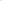 Wykonawca przekaże Zamawiającemu, w terminie 3 dni od dnia zawarcia umowy, wykaz pracowników (zawierający: imię i nazwisko, nr tel. służbowego i służbowy adres e-mail) upoważnionych do wykonywania przedmiotu umowy, przy czym w przypadku zmiany takiej osoby, Wykonawca niezwłocznie powiadomi o tym Zamawiającego.Wykonawca zobowiązany jest do informowania Zamawiającego o wszystkich zdarzeniach mających lub mogących mieć wpływ na wykonanie przedmiotu umowy 
w tym o wszczęciu wobec niego postępowania egzekucyjnego, naprawczego, likwidacyjnego lub innego oraz innych istotnych zdarzeniach mogących mieć wpływ na realizację umowy.Wykonawca zobowiązuje się do świadczenia usługi przez 24 godziny na dobę, każdego dnia obowiązywania wiążącej strony Umowy.Wykonawca zobowiązuje się do świadczenia usługi wynikającej z niniejszej umowy 
z należytą starannością, zgodnie z wymogami wynikającymi z obowiązujących przepisów prawa.Po zakończeniu okresu przechowywania dowodu rzeczowego Wykonawca obowiązany jest zwrócić Zamawiającemu rzecz w stanie nie pogorszonym.W przypadku znacznego zwiększenia ilości przechowywanych przedmiotów Zamawiający zastrzega sobie prawo do zajęcia kolejnego boksu o powierzchni 12 m2 oraz wysokości nie mniejszej niż 2,50 metra za wynagrodzeniem jak w § 3 ust. 1 lit. a.Wykonawca jest zobowiązany do zachowania wszelkich wymogów bezpieczeństwa technicznego i organizacyjnego, wynikających z odrębnych przepisów.W szczególności Wykonawca zobowiązany jest:wykonywać powierzone usługi wykorzystując odpowiedni, spełniający wymogi sprzęt i urządzenia techniczne,dysponować personelem posiadającym niezbędne kwalifikacje i umiejętności,dysponować prawem do terenu i budynku, który musi spełniać poniższe  wymagania:jest zlokalizowany na obszarze działania Sądu Rejonowego w Nowej Soli;w budynku znajdują się co najmniej 4 wydzielone boksy magazynowe o powierzchni 12m2  oraz wysokości nie mniejszej niż 2,50 metra z zamykanym na zamek wejściem i wyposażone w regały metalowe;budynek posiada sprawny i monitorowany system antywłamaniowy, wizyjny 
i zabezpieczenie przeciwpożarowe;budynek posiada oświetlenie wewnętrzne i zewnętrzne  rozmieszczone na całym terenie;budynek jest strzeżony całodobowo przez podmiot uprawniony do wykonywania  działalności gospodarczej w zakresie usług ochrony osób i mienia.Zamawiający ma prawo do kontroli przechowywania dowodów rzeczowych co najmniej 2 razy w roku. Z kontroli będzie sporządzany protokół i przekazany Wykonawcy do wiadomości.Wykonawca, z chwilą rozpoczęcia realizacji przedmiotu umowy, ponosi pełną odpowiedzialność materialną za powierzone przedmioty zabezpieczone jako dowody rzeczowe.Wykonawca oświadcza, że jest ubezpieczony od odpowiedzialności cywilnej w zakresie prowadzonej działalności gospodarczej, obejmującą przechowywanie dowodów rzeczowych, na podstawie polisy ……………………z dnia …………………..., na sumę ………………..PLN, ważnej do dnia……………….. Kopia polisy stanowi załącznik nr 3 do niniejszej umowy. W przypadku jakichkolwiek zmian dotyczących ubezpieczenia, Wykonawca zobowiązany jest poinformować o tym niezwłocznie Zamawiającego na piśmie. Brak ważnego ubezpieczenia OC w czasie trwania niniejszej umowy, uprawnia Zamawiającego do zawarcia na koszt Wykonawcy umowy ubezpieczenia na warunkach określonych w niniejszym paragrafie, do czego Wykonawca niniejszym upoważnia Zamawiającego. Zamawiający ma prawo do pokrycia kosztów zawarcia umowy ubezpieczenia poprzez pomniejszenie wynagrodzenia Wykonawcy.Wykonawca zobowiązany jest utrzymywać ubezpieczenie przez cały okres realizacji przedmiotu umowy tj. do czasu zakończenia realizacji przedmiotu umowy.W przypadku, gdy okres ubezpieczenia upływa wcześniej niż termin zakończenia realizacji umowy, Wykonawca zobowiązany jest również przedłożyć, nie później niż 3 dni przed upływem terminu obowiązywania ubezpieczenia, kopię dowodu  przedłużenia polisy – pod rygorem zawarcia umowy ubezpieczenia lub przedłużenia ubezpieczenia przez Zamawiającego na koszt Wykonawcy. Wykonawca ponosi wszelkie opłaty związane z transportem i ubezpieczeniem ładunku na trasie przewozu, w tym transportu dowodów rzeczowych znajdujących się 
u obecnego przechowawcy. Wykonawca ponosi pełną odpowiedzialność za roszczenia z tytułu szkód  spowodowanych brakiem zabezpieczenia przechowywanych dowodów rzeczowych przed wpływem warunków atmosferycznych (powódź, huragan itp.).Wykonawca oświadcza, że posiada odpowiednie kwalifikacje, doświadczenie i zaplecze techniczne niezbędne do prawidłowego wykonania umowy.Wykonawca nie może zlecić przedmiotu umowy podwykonawcom bez uprzedniej pisemnej zgody Zamawiającego.Przeniesienie przez Wykonawcę jakichkolwiek praw związanych z wykonaniem umowy bez uprzedniej pisemnej zgody Zamawiającego na jakąkolwiek osobę jest bezskuteczne.Ponadto Wykonawca zobowiązuje się do utrzymania miejsca realizacji przedmiotu umowy w należytym porządku oraz przestrzegania przepisów BHP i PPOŻ.§ 3Wynagrodzenie i płatnościStrony ustalają, że obowiązującą formą wynagrodzenia za przedmiot umowy określony w § 1 jest wynagrodzenie ryczałtowe wynikające z formularza ofertowego Wykonawcy z dnia ………………………Za 1 boks miesięcznie:Cena netto: ………………………. złotychPodatek VAT ……… % w wysokości ……………… złotychCena brutto: …………………….. złotychZa 4 boksy miesięcznie:Cena netto: ………………………. złotychPodatek VAT ……… % w wysokości ……………… złotychCena brutto: …………………….. złotychŁącznie za 12 miesięcy wykonywania usługi, przyjmując zajęcie 4 boksów:Wartość netto: ………………………. złotychPodatek VAT ……… % w wysokości ……………… złotychWartość brutto: …………………….. złotychSłownie wartość brutto dla całego zadania: ………………………………………………. ZłotychStrony niniejszej umowy ustalają, że wysokość wynagrodzenia za wykonanie całości przedmiotu umowy wyniesie nie więcej niż:		Cena netto		-	 zł, 	Podatek VAT 23%	-	 zł, 	Cena brutto		-	 zł		Słownie brutto:  złotych 00/100. W przypadku gdy kwota określona w ust. 2 niniejszego paragrafu nie zostanie wykorzystana w całości, nie powoduje to powstania po stronie Wykonawcy roszczenia o przedłużenie umowy.Wynagrodzenie określone w ust. 2 stanowi całkowite wynagrodzenie należne Wykonawcy z tytułu wykonania wszelkich zobowiązań określonych w Umowie, w tym związane z kosztami ubezpieczenia, transportu, obsługi administracyjnej, ochrony itp.Niedoszacowanie, pominięcie oraz brak rozpoznania zakresu przedmiotu umowy nie może być podstawą do żądania zmiany wynagrodzenia ryczałtowego określonego 
w ust. 2 niniejszego paragrafu.Ceny jednostkowe określone zostały w formularzu ofertowym Wykonawcy z dnia …………..., który stanowi załącznik nr 1 do niniejszej umowy.W przypadku określonym w § 2 ust. 8 umowy, wynagrodzenie za świadczenie przedmiotu umowy ulega automatycznie zwiększeniu o wynagrodzenie ustalone według zasad wskazanych w ust. 1 za zajęcie każdego kolejnego boksu za każdy miesiąc zajmowania boksu. W razie zmniejszenia zajmowanych boksów, wynagrodzenie za świadczenie przedmiotu umowy ulega automatycznie zmniejszeniu o wynagrodzenie ustalone według zasad wskazanych w ust. 1 za zajęcie każdego kolejnego boksu.Wykonawca zobowiązuje się do wystawiania faktur VAT za przechowywanie dowodów rzeczowych za każdy miesiąc trwania umowy, ostatniego dnia każdego miesiąca.Zapłata wynagrodzenia nastąpi przelewem na rachunek bankowy Wykonawcy w banku ………………………………... o numerze ……………………………… stanowiący rachunek rozliczeniowy, o którym mowa w art. 49 ust. 1 pkt 1 ustawy z dnia 29 sierpnia 1997 r. - Prawo bankowe lub imienny rachunek w spółdzielczej kasie oszczędnościowo-kredytowej, której podmiot jest członkiem, otwarty w związku z prowadzoną przez członka działalnością gospodarczą - wskazany w zgłoszeniu identyfikacyjnym lub zgłoszeniu aktualizacyjnym i potwierdzony przy wykorzystaniu STIR, w terminie do 14 dni od dnia doręczenia lub przesłania zamawiającemu prawidłowo wystawionej 
w formie papierowej lub elektronicznej faktury. W przypadku niezgodności rachunku rozliczeniowego z wykazem podatników Ministerstwa Finansów zamawiający wstrzyma płatność do czasu wskazania prawidłowego rachunku rozliczeniowego bez prawa naliczania odsetek przez Wykonawcę.Zamawiający nie jest płatnikiem podatku VAT i posiada numer identyfikacyjny: 925-14-62-599.Jeżeli koniec terminu płatności przypada na dzień ustawowo wolny od pracy, wówczas termin zapłaty upływa w dniu, który jest najbliższym kolejnym dniem roboczym.§ 4Termin wykonania umowyUmowa zostaje zawarta na okres 12 miesięcy, licząc od dnia 17 stycznia 2023 r.Strony mają prawo rozwiązania umowy w każdym czasie z zachowaniem miesięcznego kalendarzowego terminu wypowiedzenia umowy przypadającego na ostatni dzień następnego miesiąca kalendarzowego, w którym to wypowiedzenie nastąpiło.W przypadku rozwiązania umowy zarówno przez Zamawiającego jak i Wykonawcę, Wykonawca zobowiązany jest do dostarczenia na własny koszt przechowywanych dowodów rzeczowych w terminie uzgodnionym z Zamawiającym.§ 5Miejsce i sposób wykonania przedmiotu umowy
 oraz wykaz osób upoważnionychWykonawca będzie świadczył przedmiot umowy, w budynku Wykonawcy …………….. zlokalizowanym w…………..Zamawiający zgłasza Wykonawcy potrzebę odbioru dowodów rzeczowych w dni robocze za pośrednictwem poczty elektronicznej na adres ………………………. lub telefonicznie pod nr…………………………Nadzór nad prawidłową realizacją umowy ze strony Zamawiającego będzie pełniła Pani ………………………………….., tel. ………………….., adres e-mail: ……………………………………………………………………….., tel. ………………….., adres e-mail ………………….…………………ze strony Wykonawcy będzie pełnił/a………………………….………tel. ……………………., adres e-mail: ……………………………………Zmiany osób, nr telefonu oraz adresów poczty elektronicznej wskazanych w § 5 ust. 3 niniejszej umowy następują w formie pisemnej i nie stanowią przesłanki do konieczności sporządzania i podpisywania aneksu do umowy.§ 6PoufnośćWykonawca zobowiązuje się do zachowania w tajemnicy wszelkich danych o Zamawiającym oraz innych informacji, jakie uzyskał w związku z realizacją niniejszej Umowy, bez względu na sposób i formę ich utrwalenia i przekazania, chyba, że narusza to powszechnie obowiązujące przepisy prawa.Szczegółowe warunki zachowania poufności zawarte są w umowie powierzenia przetwarzania danych osobowych, która stanowi załącznik nr 2 do niniejszej umowy.§ 7Kary umowneW przypadku, gdy Zamawiający odstąpi od Umowy z powodu okoliczności, za które odpowiada Wykonawca, Zamawiającemu przysługują kary umowne w wysokości 10% wynagrodzenia brutto określonego w § 3 ust. 2. przysługującego Wykonawcy.W przypadku nie przekazania przez Wykonawcę wykazu pracowników  upoważnionych do wykonywania przedmiotu umowy w okolicznościach, o których mowa w § 2 ust. 3 umowy – wysokość kary wyniesie 0,2 % wynagrodzenie brutto, o którym mowa w § 3 ust. 2, za każdy rozpoczęty dzień zwłoki.Za zwłokę w zapłacie faktur Zamawiający zapłaci Wykonawcy odsetki ustawowe.Kary liczone są od wartości brutto wynagrodzenia Wykonawcy i płatne są w terminie 14 dni od daty otrzymania przez Wykonawcę wezwania do ich zapłaty. Kary mogą być również potrącone z wynagrodzenia Wykonawcy, na co Wykonawca niniejszym wyraża zgodę. Jeżeli na skutek nie wykonania lub nienależytego wykonania części lub całości przedmiotu umowy powstanie szkoda przewyższająca zastrzeżoną karę umowną, bądź szkoda powstanie z innych przyczyn niż te, dla których zastrzeżono karę, Zamawiającemu przysługuje prawo do dochodzenia pełnego odszkodowania na zasadach ogólnych. Łączna maksymalna wysokość kar umownych naliczonych nie może przekroczyć 
20 % wartości całkowitego wynagrodzenia umownego brutto określonego w § 3 ust. 2 umowy.Zamawiający ma prawo odstąpić od Umowy w następujących przypadkach: w przypadku wykonywania przez Wykonawcę obowiązków wynikających 
z niniejszej Umowy w sposób nienależyty, pomimo jednokrotnego pisemnego wezwania do poprawy w wykonywaniu tych obowiązków, w przypadku wystąpienia istotnej zmiany okoliczności powodującej, że wykonanie Umowy nie leży w interesie publicznym, czego nie można było przewidzieć 
w chwili zawarcia Umowy, w przypadku cofnięcia środków finansowych przez jednostkę nadrzędną Zamawiającego.W przypadku odstąpienia od Umowy, Wykonawcy przysługuje wynagrodzenie wyłącznie za wykonaną i potwierdzoną przez Zamawiającego część Umowy.Oświadczenie o odstąpieniu od umowy może zostać złożone w ciągu 14 dni, odkąd Zamawiający dowiedział się o przyczynie będącej podstawą odstąpienia.§ 8Postanowienia końcoweWszelkie zmiany niniejszej Umowy wymagają formy pisemnej pod rygorem nieważności.We wszystkich sprawach nieuregulowanych w niniejszej Umowie zastosowanie mają powszechnie obowiązujące przepisy prawa.Właściwym miejscowo do rozpatrywania ewentualnych sporów jest Sąd właściwy dla siedziby Zamawiającego.Umowę sporządzono w dwóch jednobrzmiących egzemplarzach, jeden dla Zamawiającego i jeden dla Wykonawcy.Integralną część umowy stanowią załączniki:Formularz ofertowy Wykonawcy z dnia ……….Umowa powierzenia przetwarzania danych osobowych nrWzór protokołu przekazania-przejęciaWzór rejestru magazynowego przyjętych na przechowanie dowodów rzeczowychWykonawca	                   ZamawiającyZałącznik nr 2 do umowy nr ……… o świadczenie usługi przechowywania przedmiotów zabezpieczonych jako dowody rzeczowe w sprawach sądowych prowadzonych przez Sąd Rejonowy w Nowej SoliUmowa powierzenia przetwarzania danych osobowych nr……./………..Zawarta w dniu…………………………. w Nowej Soli pomiędzy: Skarbem Państwa - Sądem Rejonowym w Nowej Soli z siedzibą: ul. Marszałka 
J. Piłsudskiego 24, 67-100 Nowa Sól, REGON: 000325506, NIP: 925-14-62-599, zwanym dalej Administratorem Danych Osobowych - reprezentowanym przez Prezesa Sądu Rejonowego w Nowej Soli – Romana MajeraaWykonawcą ………………………………….., …………………………………, ……………………., NIP ……………………….. Regon ………………………… KRS ……………………..,  zwanym w dalszej części reprezentowaną przez …………………………………., zwany dalej Podmiotem Przetwarzającym. Podmiot przetwarzający zobowiązuje się do ochrony powierzonych danych osobowych, a w szczególności zapewnienia stosowania przepisów art. 32 RODO oraz do zachowania tajemnicy, która obejmuje wszelkie informacje, dane a także materiały uzyskane w związku z zawarciem i realizacją Umowy z dnia ….    na „świadczenie usługi przechowywania przedmiotów zabezpieczonych jako dowody rzeczowe w sprawach sądowych prowadzonych przez Sąd Rejonowy w Nowej Soli – za wyjątkiem pojazdów mechanicznych oraz części pojazdów mechanicznych”, zwanej w dalszej części Umową podstawową. Umowa zawarta jest od dnia …….. do dnia zakończenia Umowy podstawowej, zaś w zakresie obowiązku zachowania tajemnicy od dnia podpisania Umowy podstawowej na czas nieokreślony.Obowiązek zachowania tajemnicy nie dotyczy obowiązku ujawniania, wynikającego 
z obowiązujących przepisów prawa, jak również w przypadku, gdy jest potrzebne celem wszczęcia lub prowadzenia postępowania karnego, cywilnego, administracyjnego.Administrator powierza, a Podmiot Przetwarzający zobowiązuje się przetwarzać powierzone mu, na podstawie art. 28 RODO, dane osobowe wyłącznie w zakresie oraz celu związanym z realizacją postanowień Umowy podstawowej. Przetwarzanie przez Podmiot Przetwarzający danych osobowych w zakresie oraz celach innych niż wyraźnie wskazane w przedmiocie Umowy podstawowej oraz nie objęte upoważnieniem udzielanym w treści niniejszej Umowy jest niedopuszczalne.Dane osobowe powierzane Podmiotowi przetwarzającemu,  określa się w zakresie: możliwych danych indentyfikujących osoby fizyczne występujących jako dowód rzeczowy (mogą to być treści umieszczone na/w dowodach rzeczowych).Administrator nie wyraża zgody na dalsze powierzanie przetwarzania danych osobowych innym innym Podmiotom Przetwarzającym. Administrator nie wyraża zgody, a obowiązek taki nie jest nałożony przez prawo Unii ani prawo krajowe, na przekazywanie przetwarzanych danych osobowych w jego imieniu do państwa trzeciego i organizacji międzynarodowych.Podmiot prztwarzający oświadcza, że nie jest zobowiązany do wyznaczenia Inspektora ochrony danych osobowych w trybie art. 37.Podmiot prztwarzający oświadcza, iż zastosował przy przetwarzaniu danych osobowych, środki zapewniające ochronę danych, w zakresie określonym w art. 32 RODO, poprzez wdrożenie właściwych środków technicznych i organizacyjnych.Podmiot Przetwarzający udostępnia administratorowi wszelkie informacje niezbędne do wykazania spełnienia obowiązków określonych w art. 28 oraz umożliwia administratorowi lub audytorowi upoważnionemu przez administratora przeprowadzanie audytów, w tym inspekcji, i przyczynia się do nich.W przypadku wygaśnięcia Umowy podstawowej Podmiot Przetwarzający jest zobowiązany do zwrotu wszelkich danych osobowych Administratorowi Danych Osobowych.W razie sprzeczności pomiędzy postanowieniami niniejszej Umowy Powierzenia a Umowy podstawowej, pierwszeństwo mają postanowienia Umowy Powierzenia. Oznacza to także, że kwestie dotyczące przetwarzania danych osobowych pomiędzy Administratorem a Przetwarzającym należy regulować poprzez zmiany niniejszej Umowy lub w wykonaniu jej postanowień.Umowa została sporządzona w dwóch jednobrzmiących egzemplarzach, po jednym dla każdej ze Stron.Umowa podlega prawu polskiemu oraz Rozporządzeniu Parlamentu Europejskiego i Rady (UE) 2016/679 z dnia 27 kwietnia 2016 r. w sprawie ochrony osób fizycznych w związku z przetwarzaniem danych osobowych i w sprawie swobodnego przepływu takich danych oraz uchylenia dyrektywy 95/46/WE (ogólne rozporządzenie o ochronie danych) Dz. U. UE. L. 2016.119.1 z dnia 4 maja 2016r, zwanemu dalej RODO.           Administrator 			  	         Wykonawca/Podmiot PrzetwarzającyZałącznik nr 3 do umowy nr ……… o świadczenie usługi przechowywania przedmiotów zabezpieczonych jako dowody rzeczowe w sprawach sądowych prowadzonych przez Sąd Rejonowy w Nowej SoliNowa Sól, dnia ………………..Egz. Nr ………Protokół przekazania-przejęciaspisany w dniu ………………………. pomiędzy:Zdającym: Sądem Rejonowym w Nowej Soli, 67-100 Nowa Sól,ul. Marszałka J. Piłsudskiego 24, iPrzejmującym: …………………………………………………………………………….reprezentowanym przez  …………………………………………………………………………………………………….W obecności:………………………………………..………………………………………Zdający przekazuje, a Przyjmujący przyjmuje następujące dowody rzeczowe:Odbiór dowodów rzeczowych nastąpił w ……………………………………………………………Niniejszy protokół sporządzono w 2 (dwóch) egzemplarzach.……………………………..                                                ………………………………                  (Zdający)                                                                                                                                (Przejmujący)Imiona i nazwiska oraz podpisy osób w obecności których nastąpiło przekazanie majątku:……………………………………………………………….……………………………………………………………….        Załącznik nr 4 do umowy nr ……… o świadczenie usługi przechowywania przedmiotów zabezpieczonych jako dowody rzeczowe w sprawach sądowych prowadzonych przez Sąd Rejonowy w Nowej SoliREJESTR MAGAZYNOWY PRZYJĘTYCH NA PRZECHOWANIE DOWODÓW RZECZOWYCHLp.Data przyjęcia na przechowanieOznaczenie jednostki lub osoby, od której przyjęto dowód na przechowanieCechy identyfikujące/rodzaj opakowaniaSygnatura aktOznaczenie przedmiotuLp.Data przyjęcia na przechowanieOznaczenie jednostki lub osoby, od której przyjęto dowód na przechowanieCechy identyfikujące/rodzaj opakowaniaSygnatura aktOznaczenie przedmiotuData wydania przedmiotuKomu przekazano przedmiot/podpis osoby odbierającejUwagi123456789